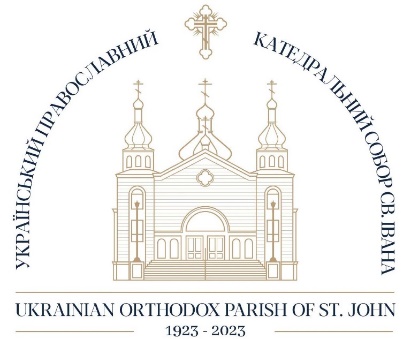 Brothers & Sisters in Christ!Please PRESS CTRL and CLICK on the LINK, below, to submit a request to have your home blessed during the Theophany season. A hard copy will also be available in the cathedral entrance. If you have any questions, please contact Fr. Cornell or the Administration Office.THEOPHANY HOME BLESSING BOOKING CALENDAR: https://calendar.app.google/vRdzhocUfqK9cVMp7 --Archpriest Cornell Zubritsky, DeanUkrainian Orthodox Cathedral of St. John the Baptist10951 – 107 Street, Edmonton, Alberta T5H 2Z5E-Mail :dean@uocc-stjohn.caOffice Telephone : 780-421-0289 SMS/Mobile 780-691-0637Web : wwwuocc-stjohn.ca Facebook: wwwfacbook.com/UOCSJBYou Tube Channel: St. John Ukrainian Orthodox Cathedral - Edmonton